Тредиаковский В.К.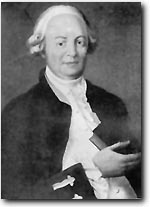 Тредиаковский Василий Кириллович (1703 - 1769), поэт, прозаик, теоретик. Тредиаковский был одним из писателей, определивших развитие русской литературы XVIII века - века, подготовившего "золотой век русской литературы". Тредиаковский родился в семье астраханского священника, учился в школе монахов-капуцинов и должен был принять сан. Но его влекла не вера, а наука. Он сбежал из родительского дома и отправился в Москву. Там он поступил в Славяно-греко-латинскую академию, но вскоре, влекомый все той же жаждой знаний, отправился за границу - совсем без денег, надеясь только на себя и свой "острый разум". Около двух лет Тредиаковский провел в Голландии, а затем отправился во Францию, в Сорбонну. Пешком - от Гааги до Парижа. Вернувшись на родину, он дебютировал переводом французского романа под названием "Езда в остров Любви" - и тут же навлек на себя всеобщий гнев за непристойную эротичность романа. Однако Тредиаковский стал знаменит, и его образованность и литературный талант были замечены. Анна Иоанновна пожаловала Тредиаковскому сан придворного поэта, а в 1733 году он зачисляется в штат Академии наук на должность секретаря. В 1745 году Тредиаковский становится первым русским профессором. До Тредиаковского среди профессуры Академии наук были только приглашенные в Россию иностранцы, и им, мягко говоря, не понравились подобные успехи русского "выскочки". Тредиаковский пытался бороться против интриг, но все же в 1759 году был уволен из Академии. Однако работу на пользу российской науки он не оставил.Постепенно он выпустил перевод трудов сорбоннского профессора Ш. Реллена: десятитомную "Древнюю историю" и шестнадцатитомную "Римскую историю", а также "Истории о римских императорах" Ж.-Б. Кревье. Крупнейшим литературным произведением самого Тредиаковского стала "Телемахида" - переложение романа "Похождения Телемака" французского писателя Фенелона. "Телемахида" навлекла на себя гнев царствовавшей тогда Екатерины Второй (эти события начались в 1766 году), за царским гневом последовала опала. Тредиаковский был первым в ряду реформаторов русской системы стихосложения. В 1735 году он написал трактат "Новый и краткий способ к сложению российских стихов". В то время применялась силлабическая система стихосложения. Основой ее является уравнивание количества слогов в каждой из строк стихотворения. Силлабическая система использовала рифму, но не брала в расчет ударение в словах. Тредиаковский говорил, что силлабическая система пригодна только для языков, в словах которых ударение фиксированное. В русском же языке оно подвижно. Следовательно, заключал Тредиаковский, силлабическая система уродует русскую поэзию. Он предложил ввести элементы тонической системы стихосложения, основанной на чередовании ударных и безударных слогов. Такую систему стихосложения он назвал силлабо-тонической. Правда, он ограничивал применение силлабо-тонической системы только стихами с большим количеством слогов в строке - слогов должно быть 11 или 13. Небольшое же количество слогов, по его мнению, могло быть организовано и по правилам силлабики. В трактате также шла речь о применении стихотворных размеров - это являлось следствием введения силлабо-тонической системы. Тредмаковский полагал, что основным размером русской поэзии должен быть хорей. Ямб для русского стиха он считал малопригодным, трехсложные размеры исключал вообще, В 1755 году вышла другая важная работа Тредиаковского "О древнем, среднем и новом стихотворении российском". Это был первый труд по истории русской поэзии. Как следует из названия, Тредиаковский выделял три этапа развития стихотворства. Первый - он назвал его "языческим" - самый древний, характеризуется господствованием тонической системы стихосложения (она ближе всего к народному поэтическому творчеству). Второй этап - с XVII до начала XVIII века - господствование силлабической системы. И наконец, третий - современный - должен утвердить силлабо-тоническую систему. Труды Тредиаковского действительно, как уже было сказано выше, были в ряду определивших пути развития русской литературы. Но жизнь Тредиаковского длилась дольше, чем признание и слава. Он умер в полной нищете 6 августа 1769 года. Стихи похвальные России Начну на флейте стихи печальны,Зря на Россию чрез страны дальны:Ибо все днесь мне ее добротыМыслить умом есть много охоты.Россия мати! свет мой безмерный!Позволь то, чадо прошу твой верный,Ах, как сидишь ты на троне красно!Небо российску ты солнце ясно!Красят иных всех златые скиптры,И драгоценна порфира, митры;Ты собой скипетр твой украсила,И лицем светлым венец почтила.О благородстве твоем высокомКто бы не ведал в свете широком?Прямое сама вся благородство:Божие ты, ей! светло изводство.В тебе вся вера благочестивым,К тебе примесу нет нечестивым;В тебе не будет веры двойныя,К тебе не смеют приступить злые.Твои все люди суть православныИ храбростию повсюду славны;Чада достойны таковой мати,Везде готовы за тебя стати.Чем ты, Россия, не изобильна?Где ты, Россия, не была сильна?Сокровище всех добр ты едина,Всегда богата, славе причина.Коль в тебе звезды все здравьем блещут!И россияне коль громко плещут:Виват Россия! виват драгая!Виват надежда! виват благая.Скончу на флейте стихи печальны,Зря на Россию чрез страны дальны:Сто мне языков надобно б былоПрославить все то, что в тебе мило!1728 